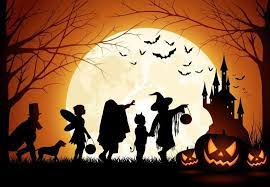         Přihlašuji svou dceru / svého synavěk dítěte___let ; tel.č.rodičů____________adresa____________________________podpis rodičů_______________________       pozn.-----------------------------------------------Začátek: v pátek 3. 11. 2023 v 16:30 hod.Konec: v sobotu 4. 11. 2023 v 9:00 hod.Pořádá: Místní knihovna ZaječíDěti budou potřebovat:spací pytel nebo deku na zakrytí, karimatku či nafukovací lehátko, polštářek, ručník, pyžamo, přezůvkya také pastelky, nůžky …Nezapomeňte na kartu zdravotní pojišťovnyNedávejte, prosím, dětem zbytečně moc jídla, večeři zajistíme, v případě potřeby zavoláme. Uvítáme buchty ke společné k snídani…                                